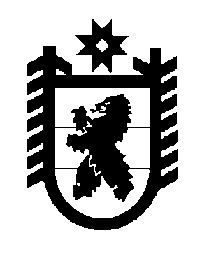 Российская Федерация Республика Карелия    ПРАВИТЕЛЬСТВО РЕСПУБЛИКИ КАРЕЛИЯРАСПОРЯЖЕНИЕот  27 января 2017 года № 39р-Пг. Петрозаводск 1. Утвердить:Адресную инвестиционную программу Республики Карелия 
на 2017 год  согласно приложению 1 к настоящему распоряжению;Адресную инвестиционную программу Республики Карелия на плановый период 2018 и 2019 годов согласно приложению 2 к настоящему распоряжению. 2. Министерству строительства, жилищно-коммунального хозяйства и энергетики Республики Карелия обеспечить заключение с органами местного самоуправления муниципальных образований в Республике Карелия соглашений о предоставлении субсидий бюджетам муниципальных районов и городских округов в Республике Карелия на софинансирование объектов капитального строительства, относящихся к собственности муниципальных образований, и контроль за их выполнением.           Глава Республики Карелия                                                                  А.П. Худилайнен